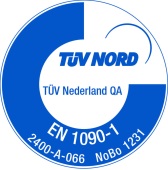 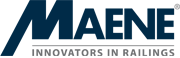 SCHEEPSDAELE	 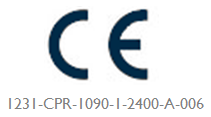 OmschrijvingSlanke leuning uit staal bestaande uit vierkante verticale balusters met daarop bevestigde vierkante horizontale handgreep, vervaardigd uit tropisch hardhout. De regels zijn vervaardigd uit inox kabel, minimum 5 stuks. OPGELET: Deze leuning voldoet aan alle voorwaarden in de NBN B 03-004, met uitzondering van artikel 5.4.1.2 (4) “Er is niettemin reden om aandachtig na te gaan of de configuratie in geen enkel geval beklimming zal toelaten.” Bij dit model is beklimming echter wel mogelijk.MetingMeeteenheid: per strekkende meter (m)Meetcode: netto uit te voeren lengte inclusief bevestigingenAard van overeenkomst: Vermoedelijke Hoeveelheid (VH)Wettelijke VoorschriftenSinds 1 juli 2013 is Verordening (EU) 305/2011 van kracht. Dit betekent dat alle bouwproducten een CE merk moeten dragen en aan een geharmoniseerde norm moeten voldoen. De producten moeten tevens een prestatiecertificaat DOP (Declaration of Performance) hebben.Metalen balustrades met een veiligheidsfunctie moeten dus volgens NBN EN 1090 (april 2013) vervaardigd worden. Enkel gecertificeerde bedrijven kunnen hun producten van een DOP volgens EN 1090 voorzien.In België kunnen de balustrades volgens de NBN B03-004 (februari 2015) geproduceerd worden. De DOP zal in functie van de gebruiksklasse van deze norm opgesteld zijn.SpecificatiesType: SCHEEPSDAELE© Merk: Maene® Innovators in RailingsMaterialenStaalStaalsoort: S 235Kwaliteit lasbaarheid : JR / J0Schroeven en BoutenRoestvast staal EN 1.4301Volgens NBN EN ISO 3506-1ComponentenHet betreft modulair samengestelde borstweringen uit gelast staal. De nodige referenties, typemodellen en documentatie van de systeemfabrikant worden voorafgaandelijk ter goedkeuring voorgelegd aan het Bestuur.BalustersDimensies: 50 x 50mm; dikte 5mmSamengelast met handgreep, bevestigd met voetstukDe maximale as op as afstand van de balusters wordt bepaald in functie van de lasten bepaald volgens de NBN B03-004:feb 2015RegelsDimensies: 6mm diameter; inox kabel; min. 5 stuksOp ieder einde van de kabel zit een aangeperst eindstuk met schroefdraad. Deze schroefdraadeinden draaien in speciale inox draadbussen die in de stalen balusters zijn gelast.HandgreepDimensies: 50 x 50mmTropisch hardhout klasse 1OppervlaktebehandelingMetalliseren 80µVolgens NBN EN ISO 20631 laag poederlak.(Voor agressieve milieus moet een betere behandeling gebruikt worden.)VerankeringDe verankeringen in het beton zijn berekend volgens de lasten bepaald in de NBN B03-004:feb 2015. Het ankersysteem beschikt over een ETA keuring. Alle ankers zijn vervaardigd uit roestvast staat EN 1.4301Prestaties en LastenUitvoeringsklasse volgens NBN EN 1090: Executieklasse 2.De gebruiksbelasting wordt volgens de gebruiksklasse in de NBN B03-004 bepaald. Zijnde voor:Klasse A, Residentiële gebouwen: 	qk,h = 500N/m 	Qk,h1 = 500NKlasse B, C1, C2, C3, C4: 	qk,h = 1000N/m 	Qk,h1 = 1000NUitvoeringOpbouw, detaillering en wijze van montage bepaald volgens voorstel aannemer en overeenkomstig met aanduidingen op planAanvullende op de wettelijk bepaalde teksten dient volgende vermeld te worden op DOP en CE-merkKlasse volgens NBN B03-004 en basiswindrukSoort oppervlaktebewerkingExecutieklasse volgens NBN EN 1090Leuning wordt in fabriek gelast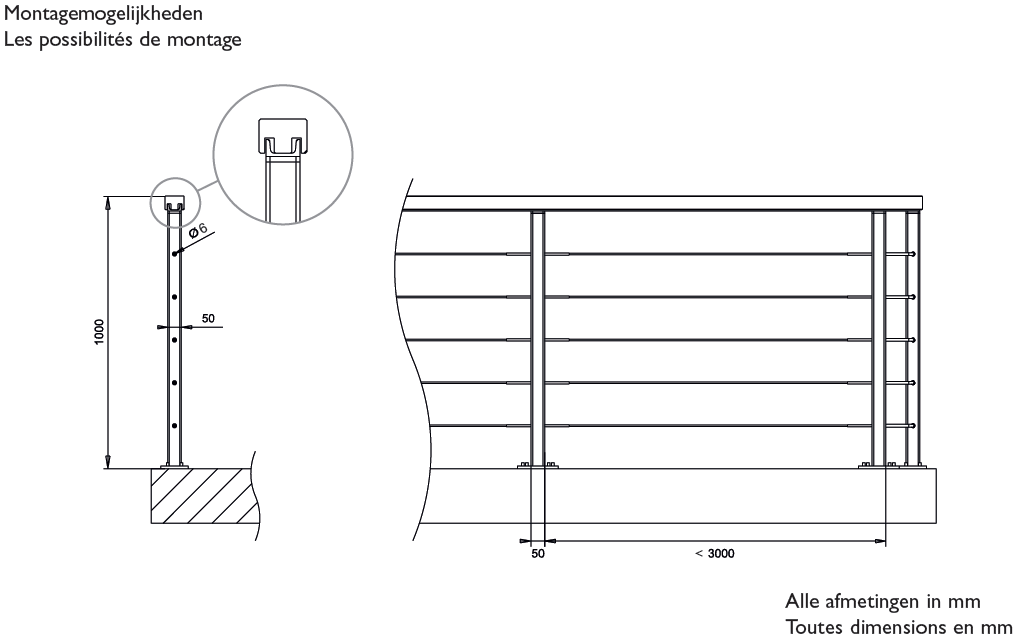 Toepassing